В соответствии с Федеральным Законом Российской Федерации от 06.10.2003 года № 131 - ФЗ "Об общих принципах организации местного самоуправления в Российской Федерации",  со статьей 16 Федерального закона  «О пожарной безопасности», постановлением Правительства Российской Федерации от 22 декабря 2009 года N 1052 «Об утверждении требований пожарной безопасности при распространении и использовании пиротехнических изделий» и в целях обеспечения пожарной и общественной безопасности, ограничения беспорядочного применения пиротехнических изделий администрация 1. Определить на территории Селезянского сельского поселения места для запуска фейерверков:                                                                                                       – с. Селезян   - территория стадиона в южной части с. Селезян;                                                      - д. Аткуль - в 50 метрах на юго-запад от д. 21 по ул. Школьная;                                           -д. Устьянцево – в 50 метрах на восток от д. 17. по ул. Труда;                                             - д. Назарово – в 50 метрах на юг от д. 1 по ул. Даровского;                                        -д. Шатрово – в 50 метрах на юг от д.37 по ул. Советская;                                                              -д. Кораблево -  в 50 метрах на север от д. 2 по ул. Октябрьская ;                                                                   2. Запретить применение пиротехнических изделий в помещениях, зданиях и сооружениях любого функционального назначения;3. Контроль за выполнением настоящего распоряжения оставляю за собой.Глава  Селезянского сельского поселения	                          В.В. Карпович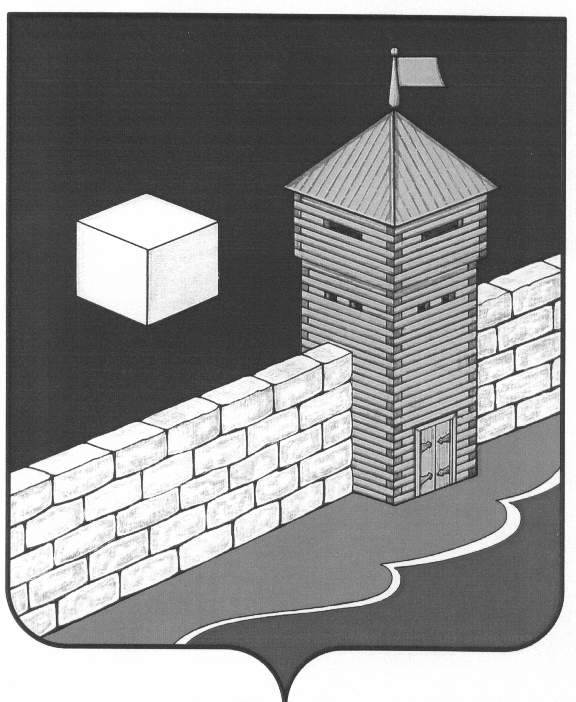 АДМИНИСТРАЦИЯ СЕЛЕЗЯНСКОГО  СЕЛЬСКОГО  ПОСЕЛЕНИЯ            РАСПОРЯЖЕНИЕ                                                                                              456564 Челябинская область Еткульский район с. Селезян ул. Советская, 4320.12.2016г.    №    50                                                                                                                                           с.Селезян  Об определении мест для запуска фейерверков                                                                                на территории                                                                                                        Селезянского сельского  поселения